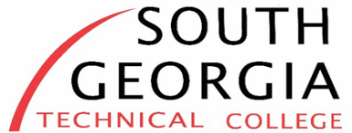 Basic Law Enforcement InstructorBasic Law Enforcement InstructorBasic Law Enforcement InstructorBasic Law Enforcement InstructorCampus:AmericusAmericusAmericusGeneral Duties:Under general supervision, will provide instruction to students at SGTC in Basic Law Enforcement courses. Demonstrates the use of appropriate teaching techniques. Demonstrates the use of appropriate testing and grading procedures including proper maintenance of grade books and other appropriate record-keeping required. Demonstrates the effective use of oral and written communication skills. Demonstrates knowledge of current procedures in the Mathematics field as may be needed for the position. Maintains a safe classroom and lab environment. Follows approved course syllabus. Completes all documentation related to assigned courses in a timely manner and maintains an accurate inventory of all assigned property. Provides direction for students concerning course material. Public speaking as needed. All other duties assigned. Day and some evening classes may be required due to scheduling needs.Under general supervision, will provide instruction to students at SGTC in Basic Law Enforcement courses. Demonstrates the use of appropriate teaching techniques. Demonstrates the use of appropriate testing and grading procedures including proper maintenance of grade books and other appropriate record-keeping required. Demonstrates the effective use of oral and written communication skills. Demonstrates knowledge of current procedures in the Mathematics field as may be needed for the position. Maintains a safe classroom and lab environment. Follows approved course syllabus. Completes all documentation related to assigned courses in a timely manner and maintains an accurate inventory of all assigned property. Provides direction for students concerning course material. Public speaking as needed. All other duties assigned. Day and some evening classes may be required due to scheduling needs.Under general supervision, will provide instruction to students at SGTC in Basic Law Enforcement courses. Demonstrates the use of appropriate teaching techniques. Demonstrates the use of appropriate testing and grading procedures including proper maintenance of grade books and other appropriate record-keeping required. Demonstrates the effective use of oral and written communication skills. Demonstrates knowledge of current procedures in the Mathematics field as may be needed for the position. Maintains a safe classroom and lab environment. Follows approved course syllabus. Completes all documentation related to assigned courses in a timely manner and maintains an accurate inventory of all assigned property. Provides direction for students concerning course material. Public speaking as needed. All other duties assigned. Day and some evening classes may be required due to scheduling needs.Education Requirements:An Associates’ Degree in Criminal Justice or in a related field from a regionally accredited institution.An Associates’ Degree in Criminal Justice or in a related field from a regionally accredited institution.An Associates’ Degree in Criminal Justice or in a related field from a regionally accredited institution.Minimum Qualifications:Current GA P.O.S.T. Certified, 10 years’ experience with Basic Law Enforcement, Georgia P.O.S.T. General Instructor Certification. P.O.S.T Certification must be current and in good standing. Current GA P.O.S.T. Certified, 10 years’ experience with Basic Law Enforcement, Georgia P.O.S.T. General Instructor Certification. P.O.S.T Certification must be current and in good standing. Current GA P.O.S.T. Certified, 10 years’ experience with Basic Law Enforcement, Georgia P.O.S.T. General Instructor Certification. P.O.S.T Certification must be current and in good standing. Preferred Qualifications:A Bachelor’s Degree in Criminal Justice or related field from a regionally accredited institution. Two years or more as an instructor delivering effective law enforcement training, Firearms Instructor Certification, Defense Tactics Instructor Certification, EVOC Instructor Certification, experience in varied divisions/assignments. Good communication skills.A Bachelor’s Degree in Criminal Justice or related field from a regionally accredited institution. Two years or more as an instructor delivering effective law enforcement training, Firearms Instructor Certification, Defense Tactics Instructor Certification, EVOC Instructor Certification, experience in varied divisions/assignments. Good communication skills.A Bachelor’s Degree in Criminal Justice or related field from a regionally accredited institution. Two years or more as an instructor delivering effective law enforcement training, Firearms Instructor Certification, Defense Tactics Instructor Certification, EVOC Instructor Certification, experience in varied divisions/assignments. Good communication skills.Background RequirementsCandidates must pass a criminal background check, fingerprints, medical examination, MVR, and drug screeningCandidates must pass a criminal background check, fingerprints, medical examination, MVR, and drug screeningCandidates must pass a criminal background check, fingerprints, medical examination, MVR, and drug screeningCompensation:Full-time position. Salary commensurate with education and experience.Full-time position. Salary commensurate with education and experience.Full-time position. Salary commensurate with education and experience.Benefits:State of GA Benefits package available.State of GA Benefits package available.State of GA Benefits package available.Reports to:Program DirectorProgram DirectorProgram DirectorApplication Deadline:Until filledUntil filledUntil filledApplication Instructions:Please complete our SGTC application on our website www.southgatech.edu access this by clicking on the link Careers @ SGTC. For further assistance call the Human Resources Office at (229) 931-2454 or (229) 931-2450 or by emailing Erika.Carrillo@southgatech.edu or Suzanne.Singletary@southgatech.edu. Please complete our SGTC application on our website www.southgatech.edu access this by clicking on the link Careers @ SGTC. For further assistance call the Human Resources Office at (229) 931-2454 or (229) 931-2450 or by emailing Erika.Carrillo@southgatech.edu or Suzanne.Singletary@southgatech.edu. Please complete our SGTC application on our website www.southgatech.edu access this by clicking on the link Careers @ SGTC. For further assistance call the Human Resources Office at (229) 931-2454 or (229) 931-2450 or by emailing Erika.Carrillo@southgatech.edu or Suzanne.Singletary@southgatech.edu. Notices:Pursuant to college policy, a thorough background investigation, including a criminal history check, shall be conducted on all candidates prior to being hired for any position with SGTC.Pursuant to college policy, a thorough background investigation, including a criminal history check, shall be conducted on all candidates prior to being hired for any position with SGTC.Pursuant to college policy, a thorough background investigation, including a criminal history check, shall be conducted on all candidates prior to being hired for any position with SGTC.Position Number:Job Code: